 Қазақстан Республикасы Білім және ғылым министрінің 2021 жылғы 20 тамыздағы № 415  бұйрығына    1-қосымша Қазақстан Республикасы Білім және ғылым министрінің 2012 жылғы 8 қарашадағы № 500 бұйрығына 1-қосымша Оқыту қазақ тілінде жүргізілетін сыныптарға арналған бастауыш білім берудің (жаңартылған мазмұнның) үлгілік оқу жоспары    бұйрығына 2-қосымша 	  	Қазақстан Республикасы Білім және ғылым министрінің 2012 жылғы 8 қарашадағы № 500 бұйрығына 2-қосымша Оқыту орыс тілінде жүргізілетін сыныптарға арналған бастауыш білім берудің (жаңартылған мазмұнның) үлгілік оқу жоспары  бұйрығына 3-қосымша Қазақстан Республикасы Білім және ғылым министрінің 2012 жылғы 8 қарашадағы № 500 бұйрығына 3-қосымша Оқыту ұйғыр/өзбек/тәжік тілінде жүргізілетін сыныптарға арналған бастауыш білім берудің (жаңартылған мазмұнның) үлгілік оқу жоспары     бұйрығына  6-қосымша Қазақстан Республикасы Білім және ғылым министрінің 2012 жылғы 8 қарашадағы № 500 бұйрығына 6-қосымша Оқыту қазақ тілінде жүргізілетін сыныптарға арналған негізгі орта білім берудің (жаңартылған мазмұнның) үлгілік оқу жоспары  бұйрығына  7-қосымша Қазақстан Республикасы Білім және ғылым министрінің 2012 жылғы 8 қарашадағы № 500 бұйрығына 6-қосымша Оқыту орыс тілінде жүргізілетін сыныптарға арналған негізгі орта білім берудің (жаңартылған мазмұнның) үлгілік оқу жоспары   бұйрығына 8-қосымша 	  	Қазақстан Республикасы Білім және ғылым министрінің 2012 жылғы 8 қарашадағы № 500 бұйрығына 8-қосымша Оқыту ұйғыр/өзбек/тәжік тілінде жүргізілетін сыныптарға арналған негізгі орта білім берудің (жаңартылған мазмұнның) үлгілік оқу жоспары    бұйрығына  11-қосымша Қазақстан Республикасы Білім және ғылым министрінің 2012 жылғы 8 қарашадағы № 500 бұйрығына 28-қосымша Оқыту орыс тілінде жүргізілетін гимназия/лицей сыныптарына арналған жаратылыстану-математикалық бағыт бойынша жалпы орта білім берудің  (төмендетілген оқу жүктемесімен)   үлгілік оқу жоспары      бұйрығына 12-қосымша Қазақстан Республикасы  Білім және ғылым министрінің 2012 жылғы 8 қарашадағы №500 бұйрығына 75 -қосымшасы          Оқыту қазақ тілінде жүргізілетін мамандандырылған білім беру ұйымдарына арналған бастауыш білім берудің  (жаңартылған мазмұнның)  үлгілік оқу жоспары    бұйрығына  13-қосымша Қазақстан Республикасы  Білім және ғылым министрінің 2012 жылғы 8 қарашадағы №500 бұйрығына 76 -қосымшасы          Оқыту орыс тілінде жүргізілетін мамандандырылған білім беру  ұйымдарына арналған бастауыш білім берудің  (жаңартылған мазмұнның) үлгілік оқу жоспары бұйрығына 14-қосымша Қазақстан Республикасы  Білім және ғылым министрінің 2012 жылғы 8 қарашадағы №500 бұйрығына 77 -қосымшасы          Оқыту қазақ тілінде жүргізілетін мамандандырылған білім беру  ұйымдарына арналған негізгі орта білім берудің (жаңартылған мазмұнның)  үлгілік оқу жоспары     бұйрығына 5-қосымша Қазақстан Республикасы  Білім және ғылым министрінің 2012 жылғы 8 қарашадағы №500 бұйрығына 78 -қосымшасы          Оқыту орыс тілінде жүргізілетін мамандандырылған білім беру  ұйымдарына арналған негізгі орта білім берудің (жаңартылған мазмұнның)  үлгілік оқу жоспары бұйрығына  16-қосымша Қазақстан Республикасы  Білім және ғылым министрінің 2012 жылғы 8 қарашадағы № 500 бұйрығына 79 -қосымшасы          Үш тілде оқытатын мамандандырылған білім беру ұйымдарына арналған негізгі орта білім берудің (жаңартылған мазмұнның) үлгілік оқу жоспары  (оқыту қазақ тілінде жүргізілетін мектептер үшін)    бұйрығына  17-қосымша Қазақстан Республикасы  Білім және ғылым министрінің 2012 жылғы 8 қарашадағы №500 бұйрығына 80 -қосымшасы          Үш тілде оқытатын мамандандырылған білім беру ұйымдарына арналған негізгі орта білім берудің (жаңартылған мазмұнның) үлгілік оқу жоспары  (оқыту орыс тілінде жүргізілетін мектептер үшін) бұйрығына  18-қосымша Қазақстан Республикасы  Білім және ғылым министрінің 2012 жылғы 8 қарашадағы №500 бұйрығына 81 -қосымшасы          Оқыту қазақ тілінде жүргізілетін мамандандырылған білім беру  ұйымдарына арналған жаратылыстану-математикалық бағыт бойынша жалпы орта білім берудің (жаңартылған мазмұнның)  үлгілік оқу жоспары  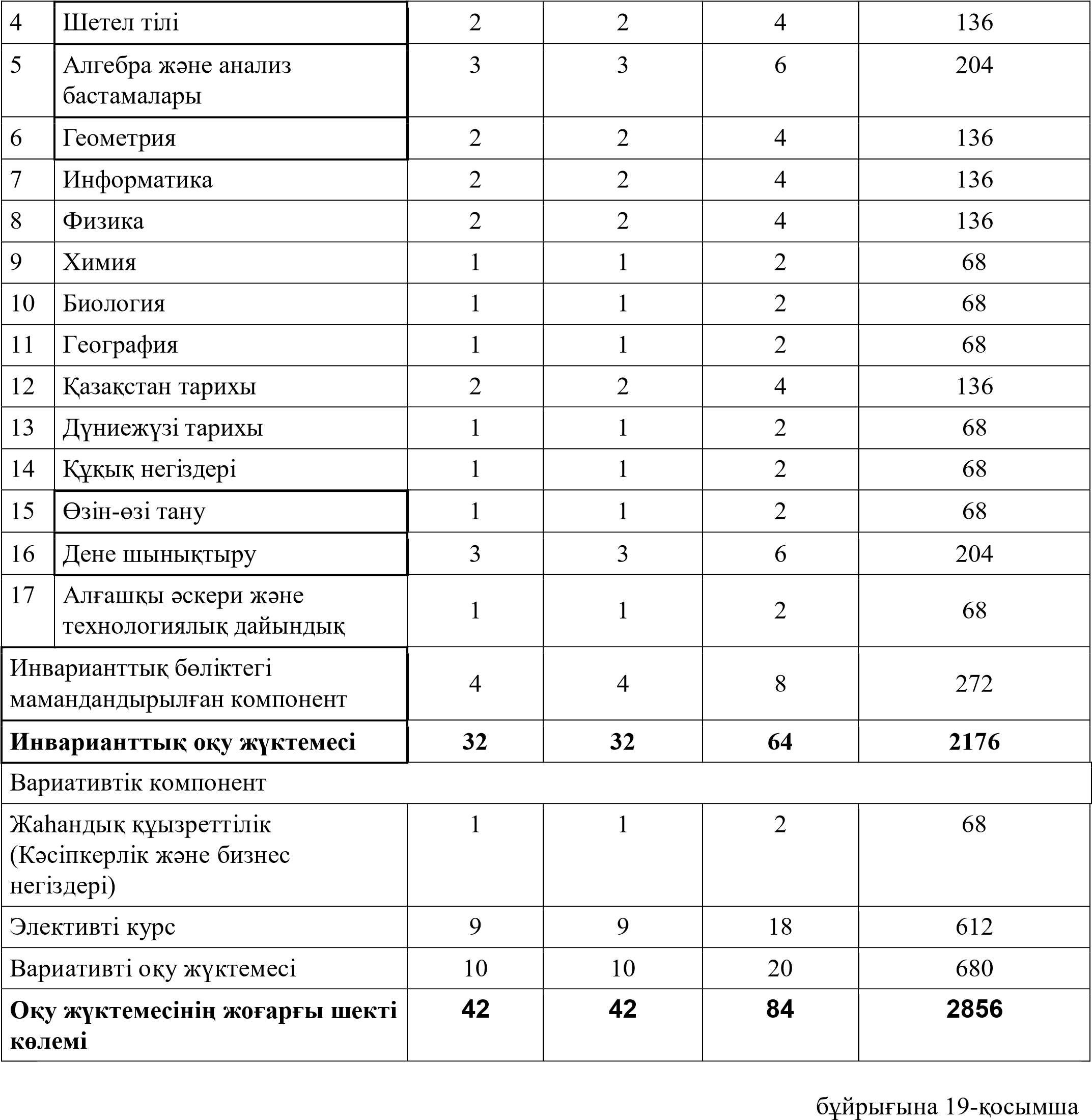 Қазақстан Республикасы  Білім және ғылым министрінің 2012 жылғы 8 қарашадағы №500 бұйрығына 82 -қосымшасы          Оқыту орыс тілінде жүргізілетін мамандандырылған білім беру  ұйымдарына арналған жаратылыстану-математикалық бағыт бойынша жалпы орта білім берудің (жаңартылған мазмұнның)  үлгілік оқу жоспары  бұйрығына  20-қосымша Қазақстан Республикасы  Білім және ғылым министрінің 2012 жылғы 8 қарашадағы №500 бұйрығына 83 -қосымшасы          Оқыту қазақ тілінде жүргізілетін мамандандырылған білім беру  ұйымдарына арналған қоғамдық-гуманитарлық бағыт бойынша жалпы орта білім берудің (жаңартылған мазмұнның) үлгілік оқу жоспары  бұйрығына 21-қосымша Қазақстан Республикасы  Білім және ғылым министрінің 2012 жылғы 8 қарашадағы №500 бұйрығына 84 -қосымшасы          Оқыту орыс тілінде жүргізілетін мамандандырылған білім беру  ұйымдарына арналған қоғамдық-гуманитарлық бағыт бойынша жалпы орта білім берудің (жаңартылған мазмұнның)  үлгілік оқу жоспары  бұйрығына   22-қосымша Қазақстан Республикасы  Білім және ғылым министрінің 2012 жылғы 8 қарашадағы №500 бұйрығына 85 -қосымшасы          Оқыту қазақ тілінде жүргізілетін мамандандырылған білім беру  ұйымдарына (соның ішінде «Білім инновация-лицейі») арналған негізгі орта білім берудің (жаңартылған мазмұнның) үлгілік оқу жоспары бұйрығына   23-қосымша Қазақстан Республикасы  Білім және ғылым министрінің 2012 жылғы 8 қарашадағы №500 бұйрығына 86 -қосымшасы          Оқыту орыс тілінде жүргізілетін мамандандырылған білім беру  ұйымдарына (соның ішінде «Білім инновация-лицейі») арналған негізгі орта білім берудің (жаңартылған мазмұнның) үлгілік оқу жоспары бұйрығына 24-қосымша Қазақстан Республикасы Білім және ғылым министрінің 2012 жылғы 8 қарашадағы № 500 бұйрығына 93-қосымша Оқыту қазақ тілінде жүргізілетін физика-математикалық мектептерге (оның ішінде «Республикалық физика-математика мектебі») арналған бастауыш білім берудің (жаңартылған мазмұнның) үлгілік оқу жоспары бұйрығына 25-қосымша Қазақстан Республикасы Білім және ғылым министрінің 2012 жылғы 8 қарашадағы № 500 бұйрығына 94-қосымша Оқыту орыс тілінде жүргізілетін физика-математикалық мектептерге (оның ішінде «Республикалық физика-математика мектебі») арналған бастауыш білім берудің (жаңартылған мазмұнның) үлгілік оқу жоспары бұйрығына  26-қосымша Қазақстан Республикасы Білім және ғылым министрінің 2012 жылғы 8 қарашадағы № 500 бұйрығына 95-қосымша Оқыту қазақ тілінде жүргізілетін физика-математикалық мектептерге (оның ішінде «Республикалық физика-математика мектебі») арналған  негізгі орта білім берудің (жаңартылған мазмұнның) үлгілік оқу жоспары бұйрығына 27 -қосымша Қазақстан Республикасы Білім және ғылым министрінің 2012 жылғы 8 қарашадағы № 500 бұйрығына 96-қосымша Оқыту орыс тілінде жүргізілетін физика-математикалық мектептерге (оның ішінде «Республикалық физика-математика мектебі») арналған  негізгі орта білім берудің (жаңартылған мазмұнның) үлгілік оқу жоспары бұйрығына  28-қосымша  Қазақстан Республикасы Білім және ғылым министрінің 2012 жылғы 8 қарашадағы № 500 бұйрығына 97-қосымша Оқыту қазақ тілінде жүргізілетін физика-математикалық мектептерге (оның ішінде «Республикалық физика-математика мектебі») арналған  жалпы орта білім берудің (жаңартылған мазмұнның) үлгілік оқу жоспары бұйрығына  29-қосымша Қазақстан Республикасы Білім және ғылым министрінің 2012 жылғы 8 қарашадағы № 500 бұйрығына 98-қосымша Оқыту орыс тілінде жүргізілетін физика-математикалық мектептерге (оның ішінде «Республикалық физика-математика мектебі») арналған жалпы орта білім берудің (жаңартылған мазмұнның) үлгілік оқу жоспары бұйрығына 30-қосымша Қазақстан Республикасы Білім және ғылым министрінің 2012 жылғы 8 қарашадағы № 500 бұйрығына 99-қосымша Оқыту қазақ тілінде жүргізілетін қоғамдық-гуманитарлық бағыт бойынша жалпы орта білім берудің (жаңартылған мазмұнның) үлгілік оқу жоспары бұйрығына 31-қосымша Қазақстан Республикасы Білім және ғылым министрінің 2012 жылғы 8 қарашадағы № 500 бұйрығына 100-қосымша Оқыту қазақ тілінде жүргізілетін  жаратылыстану-математика бағыты бойынша жалпы орта білім берудің (жаңартылған мазмұнның) үлгілік оқу жоспары  бұйрығына 32-қосымша Қазақстан Республикасы Білім және ғылым министрінің 2012 жылғы 8 қарашадағы № 500 бұйрығына 101-қосымша Оқыту орыс тілінде жүргізілетін қоғамдық-гуманитарлық бағыт бойынша жалпы орта білім берудің (жаңартылған мазмұнның) үлгілік оқу жоспары бұйрығына 33-қосымша Қазақстан Республикасы Білім және ғылым министрінің 2012 жылғы 8 қарашадағы № 500 бұйрығына 102-қосымша Оқыту орыс тілінде жүргізілетін жаратылыстану-математика бағыты бойынша жалпы орта білім берудің (жаңартылған мазмұнның) үлгілік оқу жоспары бұйрығына 34-қосымша Қазақстан Республикасы Білім және ғылым министрінің 2012 жылғы 8 қарашадағы № 500 бұйрығына 103-қосымша Оқыту ұйғыр, өзбек, тәжік тілдерінде жүргізілетін қоғамдық-гуманитарлық бағыт бойынша жалпы орта білім берудің (жаңартылған мазмұнның) үлгілік оқу жоспары бұйрығына 35-қосымша Қазақстан Республикасы Білім және ғылым министрінің 2012 жылғы 8 қарашадағы № 500 бұйрығына 104-қосымша Оқыту ұйғыр, өзбек, тәжік тілдерінде жүргізілетін жаратылыстану-математикалық бағыт бойынша жалпы орта білім берудің (жаңартылған мазмұнның) үлгілік оқу жоспары 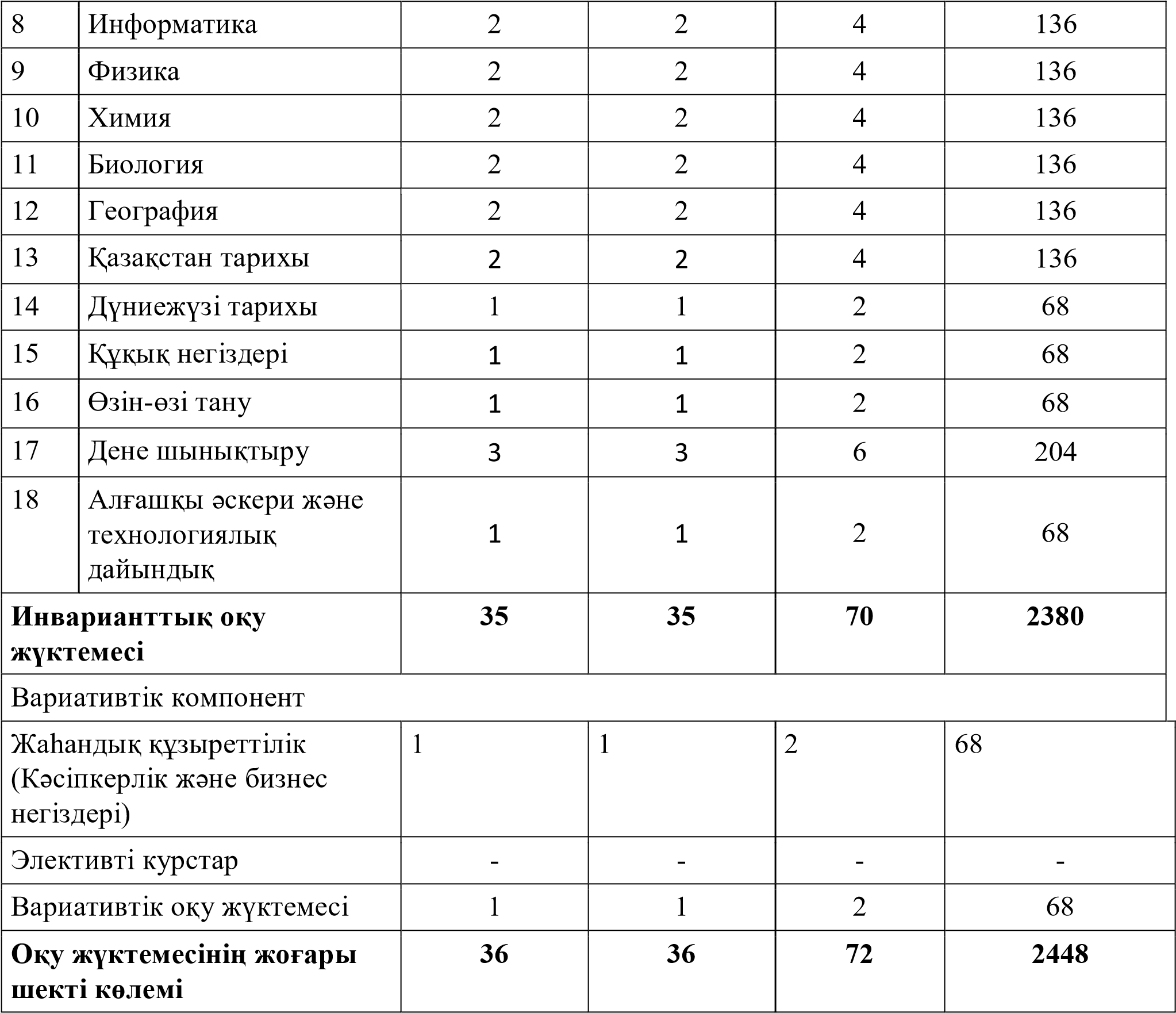 № Білім салалары және оқу пәндері Сыныптар бойынша апталық сағат саны Сыныптар бойынша апталық сағат саны Сыныптар бойынша апталық сағат саны Сыныптар бойынша апталық сағат саны Жалпы жүктеме, сағат Жалпы жүктеме, сағат № Білім салалары және оқу пәндері 1 2 3 4 апталық жылдық Инварианттық компонент Инварианттық компонент Инварианттық компонент Инварианттық компонент Инварианттық компонент Инварианттық компонент Инварианттық компонент Тіл және әдебиет 10 11 11 11 43 1452 1 Әліппе, Ана тілі 6 - - - 6 198 2 Қазақ тілі - 4 4 4 12 408 3 Әдебиеттік оқу - 3 3 3 9 306 4 Орыс тілі   2 2 2 2 8 270 5 Шетел тілі 2 2 2 2 8 270 Математика және информатика 4,5 5 6 6 21,5 726,5 6 Математика 4 4 5 5 18 608 7 Цифрлық сауаттылық 0,5 1 1 1 3,5 118,5 Жаратылыстану 1 1 2 2 6 203 8 Жаратылыстану 1 1 2 2 6 203 Адам және қоғам 2 2 2 2 8 270 9 Дүниетану 1 1 1 1 4 135 10 Өзін-өзі тану 1 1 1 1 4 135 Технология және өнер 2 2 2 2 8 270 11 Көркем еңбек 1 1 1 1 4 135 12 Музыка 1 1 1 1 4 135 Дене шынықтыру 3 3 3 3 12 405 13 Дене шынықтыру 3 3 3 3 12 405 Инварианттық оқу жүктемесі Инварианттық оқу жүктемесі 22,5 24 26 26 98,5 3326,5 Вариативтік  компонент Вариативтік  компонент Вариативтік  компонент Вариативтік  компонент Вариативтік  компонент Вариативтік  компонент Белсенді-қозғалмалы сипаттағы жеке және топтық сабақтар Белсенді-қозғалмалы сипаттағы жеке және топтық сабақтар - 1 1 1 3 102 Вариативтік оқу жүктемесі Вариативтік оқу жүктемесі - 1 1 1 3 102 Оқу 	жүктемесінің 	жоғарғы шекті көлемі Оқу 	жүктемесінің 	жоғарғы шекті көлемі 22,5 25 27 27 101,5 3428,5 № Білім салалары және оқу пәндері Сыныптар бойынша апталық сағат саны Сыныптар бойынша апталық сағат саны Сыныптар бойынша апталық сағат саны Сыныптар бойынша апталық сағат саны Жалпы жүктеме, сағат Жалпы жүктеме, сағат № Білім салалары және оқу пәндері 1 2 3 4 апталық жылдық Инварианттық компонент Инварианттық компонент Инварианттық компонент Инварианттық компонент Инварианттық компонент Инварианттық компонент Инварианттық компонент Инварианттық компонент Тіл және әдебиет 10 12 12 12 46 1554 1 Букварь, Обучение грамоте 6 - - - 6 198 2 Орыс тілі - 4 4 4 12 408 3 Әдебиеттік оқу - 3 3 3 9 306 4 Қазақ тілі  2 3 3 3 11 372 5 Шетел тілі 2 2 2 2 8 270 Математика және информатика 4,5 5 6 6 21,5 726,5 6 Математика 4 4 5 5 18 608 7 Цифрлық сауаттылық 0,5 1 1 1 3,5 118,5 Жаратылыстану 1 1 2 2 6 203 8 Жаратылыстану 1 1 2 2 6 203 Адам және қоғам 2 2 2 2 8 270 9 Дүниетану 1 1 1 1 4 135 10 Өзін-өзі тану 1 1 1 1 4 135 Технология және өнер 2 2 2 2 8 270 11 Көркем еңбек 1 1 1 1 4 135 12 Музыка 1 1 1 1 4 135 Дене шынықтыру 3 3 3 3 12 405 13 Дене шынықтыру 3 3 3 3 12 405 Инварианттық оқу жүктемесі Инварианттық оқу жүктемесі 22,5 25 27 28 102,5 3462,5 Вариативтік компонент Вариативтік компонент Вариативтік компонент Вариативтік компонент Вариативтік компонент Белсенді-қозғалмалы сипаттағы жеке және топтық сабақтар Белсенді-қозғалмалы сипаттағы жеке және топтық сабақтар - - - - - - Вариативтік оқу жүктемесі Вариативтік оқу жүктемесі - - - - - - Оқу жүктемесінің жоғарғы шекті көлемі Оқу жүктемесінің жоғарғы шекті көлемі 22,5 25 27 27 102,5 3428,5 № Білім салалары және оқу пәндері Сыныптар бойынша апталық сағат саны Сыныптар бойынша апталық сағат саны Сыныптар бойынша апталық сағат саны Сыныптар бойынша апталық сағат саны Жалпы жүктеме, сағат Жалпы жүктеме, сағат № Білім салалары және оқу пәндері 1 2 3 4 апталық жылдық Инварианттық компонент Инварианттық компонент Инварианттық компонент Инварианттық компонент Инварианттық компонент Инварианттық компонент Инварианттық компонент Тіл және әдебиет 8 11 12 12 43 1454 1 Әліппе, Ана тілі 6 - - - 6 198 2 Ана тілі - 4 4 4 12 408 3 Әдебиеттік оқу - 2 2 2 6 204 4 Қазақ тілі   2 2 3 3 10 338 5 Орыс тілі   - 1 1 1 3 102 6 Шетел тілі - 2 2 2 6 204 Математика және информатика 4,5 5 6 6 21,5 726,5 7 Математика 4 4 5 5 18 608 8 Цифрлық сауаттылық 0,5 1 1 1 3,5 118,5 Жаратылыстану 1 1 2 2 6 203 9 Жаратылыстану 1 1 2 2 6 203 Адам және қоғам 2 2 2 2 8 270 10 Дүниетану 1 1 1 1 4 135 11 Өзін-өзі тану 1 1 1 1 4 135 Технология және өнер 2 2 2 2 8 270 12 Көркем еңбек 1 1 1 1 4 135 13 Музыка 1 1 1 1 4 135 Дене шынықтыру 3 3 3 3 12 405 14 Дене шынықтыру 3 3 3 3 12 405 Инварианттық оқу жүктемесі Инварианттық оқу жүктемесі 20,5 25 28 28 101,5 3430,5 Вариативтік компонент Вариативтік компонент Вариативтік компонент Вариативтік компонент Вариативтік компонент Вариативтік компонент Белсенді-қозғалмалы сипаттағы жеке және топтық сабақтар Белсенді-қозғалмалы сипаттағы жеке және топтық сабақтар 2 - - - 2 66 Белсенді-қозғалмалы сипаттағы жеке және топтық сабақтар Белсенді-қозғалмалы сипаттағы жеке және топтық сабақтар 2 - - - 2 Вариативтік оқу жүктемесі Вариативтік оқу жүктемесі 2 - - - - 66 Оқу жүктемесінің жоғарғы шекті көлемі Оқу жүктемесінің жоғарғы шекті көлемі 22,5 25 28 28 103,5 3496,5 Оқу жүктемесінің жоғарғы шекті көлемі Оқу жүктемесінің жоғарғы шекті көлемі 22,5 25 28 28 103,5 № Білім салалары және оқу пәндері Сыныптар бойынша апталық сағат саны Сыныптар бойынша апталық сағат саны Сыныптар бойынша апталық сағат саны Сыныптар бойынша апталық сағат саны Сыныптар бойынша апталық сағат саны Сыныптар бойынша апталық сағат саны Жалпы жүктеме, сағат Жалпы жүктеме, сағат № Білім салалары және оқу пәндері 	5 		6 	7 8 9 	5 		6 	7 8 9 	5 		6 	7 8 9 	5 		6 	7 8 9 	5 		6 	7 8 9 	5 		6 	7 8 9 апталық 	жылдық апталық 	жылдық Инварианттық компонент Инварианттық компонент Инварианттық компонент Инварианттық компонент Инварианттық компонент Инварианттық компонент Инварианттық компонент Инварианттық компонент Инварианттық компонент Инварианттық компонент Тіл және әдебиет 11 11 11 11 11 11 	55 1870 1 Қазақ тілі 3 3 3 3 2 2 13 442 2 Қазақ әдебиеті 2 2 2 2 3 3 12 408 3 Орыс тілі мен әдебиеті 3 3 3 3 3 3 15 510 4 Шетел тілі 3 3 3 3 3 3 15 510 Математика және информатика 6 6 6 6 6 6 30 1020 5 Математика 5 5 5 - - - 10 340 6 Алгебра - - - 3 3 3 9 306 7 Геометрия - - - 2 2 2 6 204 8 Информатика 1 1 1 1 1 1 5 170 Жаратылыстану 2 2 2 7 8 8 27 918 9 Жаратылыстану 2 2 2 - - - 4 136 10 Физика - - - 2 2 2 6 204 11 Химия - - - 1 2 2 5 170 12 Биология - - - 2 2 2 6 204 13 География - - - 2 2 2 6 204 Адам және қоғам 4 4 4 4 4 5 21 714 14 Қазақстан тарихы 2 2 2 2 2 2 10 340 15 Дүниежүзі тарихы 1 1 1 1 1 1 5 170 16 Құқық негіздері - - - - - 1 1 34 17 Өзін-өзі тану 1 1 1 1 1 1 5 170 Технология және өнер 3 3 3 1 1 1 9 306 18 Музыка 1 1 1 2 68 19 Көркем еңбек 2 2 2 1 1 1 7 238 Дене шынықтыру 3 3 3 3 3 3 15 510 20 Дене шынықтыру 3 3 3 3 3 3 15 510 Инварианттық оқу жүктемесі Инварианттық оқу жүктемесі 29 29 29 32 33 34 	157 5338 Вариативтік компонент Вариативтік компонент Вариативтік компонент Вариативтік компонент Вариативтік компонент Вариативтік компонент Вариативтік компонент Вариативтік компонент Вариативтік компонент Вариативтік компонент Жаһандық құзыреттілік немесе таңдау  бойынша басқа курстар Жаһандық құзыреттілік немесе таңдау  бойынша басқа курстар 1 1 1 1 1 1 5 170 Элективті курстар Элективті курстар 1 1 1 1 1 1 5 170 Жеке және топтық жұмыстар Жеке және топтық жұмыстар - - - - - - - - Вариативтік оқу жүктемесі Вариативтік оқу жүктемесі 2 2 2 2 2 2 10 340 Оқу жүктемесінің жоғарғы шекті көлемі Оқу жүктемесінің жоғарғы шекті көлемі 31 31 31 34 35 36 	167 5678 № Білім салалары және оқу пәндері Сыныптар бойынша апталық сағат саны Сыныптар бойынша апталық сағат саны Сыныптар бойынша апталық сағат саны Сыныптар бойынша апталық сағат саны Сыныптар бойынша апталық сағат саны Жүктеме, сағат Жүктеме, сағат № Білім салалары және оқу пәндері 5 6 7 8 9 апталық жылдықИнварианттық компонент Инварианттық компонент Инварианттық компонент Инварианттық компонент Инварианттық компонент Инварианттық компонент Инварианттық компонент Инварианттық компонент Инварианттық компонент Тіл және әдебиет 12 12 12 12 12 60 2040 1 Орыс тілі 3 3 3 2 2 13 442 2 Орыс әдебиеті 2 2 2 2 2 10 340 3 Қазақ тілі мен әдебиеті 5 5 5 5 5 25 850 4 Шетел тілі 3 3 3 3 3 15 510 Математика және информатика 6 6 6 6 6 30 1020 5 Математика 5 5 - - - 10 340 6 Алгебра - - 3 3 3 9 306 7 Геометрия - - 2 2 2 6 204 8 Информатика 1 1 1 1 1 5 170 Жаратылыстану 2 2 7 8 8 27 850 9 Жаратылыстану 2 2 - - - 4 136 10 Физика - - 2 2 2 6 204 11 Химия - - 1 2 2 5 170 12 Биология - - 2 2 2 6 204 13 География - - 2 2 2 6 204 Адам және қоғам 4 4 4 4 5 21 714 14 Қазақстан тарихы 2 2 2 2 2 10 340 15 Дүниежүзі тарихы 1 1 1 1 1 5 170 16 Құқық негіздері - - - - 1 1 34 17 Өзін-өзі тану 1 1 1 1 1 5 170 Технология және өнер 3 3 1 1 1 9 306 18 Музыка 1 1 - - - 2 68 19 Көркем еңбек 2 2 1 1 1 7 238 Дене шынықтыру 3 3 3 3 3 15 510 20 Дене шынықтыру 3 3 3 3 3 15 510 Инварианттық оқу жүктемесі Инварианттық оқу жүктемесі 31 31 34 35 36 167 5678 Вариативтік компонент Вариативтік компонент Вариативтік компонент Вариативтік компонент Вариативтік компонент Жаһандық құзыреттілік немесе таңдау  бойынша басқа курстар Жаһандық құзыреттілік немесе таңдау  бойынша басқа курстар 1 1 1 1 1 5 170 Элективті курстар Элективті курстар - - - - - - - Жеке және топтық жұмыс Жеке және топтық жұмыс - - - - - - - Вариативті оқу жүктемесі Вариативті оқу жүктемесі 1 1 1 1 1 5 170 Оқу жүктемесінің жоғарғы шекті көлемі Оқу жүктемесінің жоғарғы шекті көлемі 32 32 35 36 37 172 5848 № Білім 	салалары 	және 	оқупәндері Білім 	салалары 	және 	оқупәндері Сыныптар бойынша апталық сағат саныСыныптар бойынша апталық сағат саныСыныптар бойынша апталық сағат саныСыныптар бойынша апталық сағат саныСыныптар бойынша апталық сағат саныЖалпы жүктеме, сағат Жалпы жүктеме, сағат № Білім 	салалары 	және 	оқупәндері Білім 	салалары 	және 	оқупәндері 5 6 7 8 9 Апталық Жылдық Инварианттық компонент Инварианттық компонент Инварианттық компонент Инварианттық компонент Инварианттық компонент Инварианттық компонент Инварианттық компонент Инварианттық компонент Инварианттық компонент Инварианттық компонент Тіл және әдебиет Тіл және әдебиет 12 12 11 11 11 57 1938 1 Ана тілі Ана тілі 3 3 2 2 2 12 408 2 Ұйғыр/Өзбек/Тәжік әдебиеті Ұйғыр/Өзбек/Тәжік әдебиеті 2 2 2 2 2 10 340 3 Қазақ тілі мен әдебиеті 3 3 3 3 3 15 510 4 Орыс тілі мен әдебиеті 2 2 2 2 2 10 340 5 Шетел тілі 2 2 2 2 2 10 340 Математика информатика және6 6 6 6 6 30 1020 6 Математика 5 5 - - - 10 340 7 Алгебра - - 3 3 3 9 306 8 Геометрия - - 2 2 2 6 204 9 Информатика 1 1 1 1 1 5 170 Жаратылыстану 2 2 7 8 8 27 918 10 Жаратылыстану 2 2 - - - 4 136 11 Физика - - 2 2 2 6 204 12 Химия - - 1 2 2 5 170 13 Биология - - 2 2 2 6 204 14 География - - 2 2 2 6 204 Адам және қоғам 4 4 4 4 5 21 714 15 Қазақстан тарихы 2 2 2 2 2 10 340 16 Дүниежүзі тарихы 1 1 1 1 1 5 170 17 Құқық негіздері - - - - 1 1 34 18 Өзін-өзі тану 1 1 1 1 1 5 170 Технология және өнер 3 3 1 1 1 9 306 19 Музыка 1 1 - - - 2 68 20 Көркем еңбек 2 2 1 1 1 7 238 Дене шынықтыру 3 3 3 3 3 15 510 21 Дене шынықтыру 3 3 3 3 3 15 510 Инварианттық оқу жүктемесі Инварианттық оқу жүктемесі 30 30 32 33 34 159 5406 Вариативтік компонент Вариативтік компонент Вариативтік компонент Вариативтік компонент Вариативтік компонент Вариативтік компонент Жаһандық құзыреттілік Жаһандық құзыреттілік 1 1 1 1 1 5 170 элективті курстар элективті курстар - - 1 1 1 3 102 Жеке және топтық жұмыс Жеке және топтық жұмыс - - - - - - - Вариативтік оқу жүктемесі Вариативтік оқу жүктемесі -1 1 2 2 2 8 272 Оқу жүктемесінің жоғарғы шекті көлемі Оқу жүктемесінің жоғарғы шекті көлемі  	31 31 34 35 36 167 5678 № Оқу пәндері Апталық сағаттар саныАпталық сағаттар саны 	Жалпы жүктеме  	Жалпы жүктеме № Оқу пәндері 10 11 апталық жылдық Инварианттық компонент Инварианттық компонент Инварианттық компонент Инварианттық компонент Міндетті пәндер Міндетті пәндер Міндетті пәндер Міндетті пәндер 1. Алгебра 	және 	анализбастамалары 3 3 6 204 2. Геометрия 2 2 4 136 3. Информатика 2 2 4 136 4. Орыс тілі 1 1 2 68 5. Орыс әдебиеті 2 2 4 136 6. Қазақ тілі мен әдебиеті 3 3 6 204 7. Шетел тілі 2 2 4 136 8. Қазақстан тарихы 1 1 2 68 9. Өзін-өзі тану 1 1 2 68 10. Дене шынықтыру 2 2 4 136 11.Алғашқы 	әскери 	жәнетехнологиялық дайындық 1 1 2 68 Таңдау бойынша пәндер Таңдау бойынша пәндер Таңдау бойынша пәндер Таңдау бойынша пәндер Тереңдетілген деңгей Тереңдетілген деңгей 3 сағаттан 2 пән 3 сағаттан 2 пән 12 408 12. Физика 13. Химия 14. Биология 15. География Стандартты деңгей Стандартты деңгей 2 сағаттан 1 пән 2 сағаттан 1 пән 4 136 16. Дүниежүзі тарихы 17.Кәсіпкерлік 	және 	бизнеснегіздері 18. Графика және жобалау 19. Құқық негіздері Инварианттық оқу жүктемесі Инварианттық оқу жүктемесі 28 28 56 1904 Таңдау пәндері Таңдау пәндері 4 4 8 272 Элективті курстар Элективті курстар 2 2 4 136 Дене 	шынықтыру: 	спорттықойындар Дене 	шынықтыру: 	спорттықойындар 1 1 2 68 Гимназиялық/лицейлік компонентГимназиялық/лицейлік компонент 	5 5 10 340 Вариативтік компонент Вариативтік компонент 13 13 26 884 Оқу 	жүктемесінің 	жоғарышекті көлемі Оқу 	жүктемесінің 	жоғарышекті көлемі 41 41 82 2788 № Білім салалары және оқу пәндері Сыныптар бойынша апталық сағат саны Сыныптар бойынша апталық сағат саны Сыныптар бойынша апталық сағат саны Сыныптар бойынша апталық сағат саны Жалпы жүктеме, сағат Жалпы жүктеме, сағат № Білім салалары және оқу пәндері 1 2 3 4 апталық жылдық Инварианттық компонент Инварианттық компонент Инварианттық компонент Инварианттық компонент Инварианттық компонент Тіл және әдебиет 10 11 11 11 43 1452 1 Әліппе, Ана тілі 6 - - - 6 198 2 Қазақ тілі - 4 4 4 12 408 3 Әдебиеттік оқу - 3 3 3 9 306 4  Орыс тілі (Я2) 2 2 2 2 8 270 5 Шетел тілі 2 2 2 2 8 270 Математика және   информатика 4,5 5 6 6 21,5 726,5 6 Математика 4 4 5 5 18 608 7 Цифрлық  сауаттылық 0,5 1 1 1 3,5 118,5 Жаратылыстану 1 1 1 1 4 135 8 Жаратылыстану 1 1 1 1 4 135 Адам және қоғам 2 2 2 2 8 270 9 Дүниетану 1 1 1 1 4 135 10 Өзін-өзі тану 1 1 1 1 4 135 Технология жіне өнер 2 2 2 2 8 270 11 Музыка 1 1 1 1 4 135 12 Көркем еңбек 1 1 1 1 4 135 Дене шынықтыру 3 3 3 3 12 405 13 Дене шынықтыру 3 3 3 3 12 405 Мамандандырылған бөліктегі вариативті компонент Мамандандырылған бөліктегі вариативті компонент 1,5 1 2 2 6,5 219,5 Инварианттық оқу жүктемесі Инварианттық оқу жүктемесі 24 25 27 27 103 3478 Вариативтік компонент Вариативтік компонент Вариативтік компонент Вариативтік компонент Вариативтік компонент Вариативтік компонент Дамытушылық сипаттағы жеке және топтық сабақтар Дамытушылық сипаттағы жеке және топтық сабақтар 1 1 1 1 4 135 Вариативтік оқу жүктемесі Вариативтік оқу жүктемесі 1 1 1 1 4 135 Шектеулі оқу жүктемесі Шектеулі оқу жүктемесі 25 26 28 28 107 3613 № Білім салалары және оқу пәндері Сыныптар бойынша апталық сағат саны Сыныптар бойынша апталық сағат саны Сыныптар бойынша апталық сағат саны Сыныптар бойынша апталық сағат саны Жалпы жүктеме, сағат Жалпы жүктеме, сағат № Білім салалары және оқу пәндері 1 2 3 4 апталық жылдық Инварианттық компонент Инварианттық компонент Инварианттық компонент Инварианттық компонент Инварианттық компонент Тіл және әдебиет 10 11 12 12 45 1520 1 Әліппе, Обучение грамоте 6 - - - 6 198 2 Русский язык - 4 4 4 12 408 3 Әдебиеттік оқу - 3 3 3 9 306 4  Қазақ тілі   2 2 3 3 10 338 4  Қазақ тілі   2 2 3 10 338 5 Шет тілі 2 2 2 2 8 270 Математика және информатика 4,5 5 6 6 21,5 726,5 6 Математика 4 4 5 5 18 608 7 Цифрлық  сауаттылық 0,5 1 1 1 3,5 118,5 Жаратылыстану 1 1 1 1 4 135 8 Жаратылыстану 1 1 1 1 4 135 Адам және қоғам 2 2 2 2 8 270 9 Дүниетану  1 1 1 1 4 135 10 Өзін-өзі тану 1 1 1 1 4 135 Технология және өнер 2 2 2 2 8 270 11 Музыка 1 1 1 1 4 135 12 Көркем еңбек 1 1 1 1 4 135 Дене шынықтыру 3 3 3 3 12 405 13 Дене шынықтыру 3 3 3 3 12 405 Мамандандырылған бөліктегі вариативті компонент Мамандандырылған бөліктегі вариативті компонент 1,5 1 2 2 6,5 219,5 Инварианттық оқу жүктемесі Инварианттық оқу жүктемесі 24 25 28 28 105 3546 Вариативтік компонент Вариативтік компонент Вариативтік компонент Вариативтік компонент Вариативтік компонент Дамытушылық сипаттағы жеке және топтық сабақтар Дамытушылық сипаттағы жеке және топтық сабақтар 1 1 1 1 4 135 Вариативтік оқу жүктемесі Вариативтік оқу жүктемесі 1 1 1 1 4 135 Шектеулі оқу жүктемесі Шектеулі оқу жүктемесі 25 26 29 29 109 3681 № Білім салалары және оқу пәндері  Сыныптар бойынша апталық  сағат саны  Сыныптар бойынша апталық  сағат саны  Сыныптар бойынша апталық  сағат саны  Сыныптар бойынша апталық  сағат саны  Сыныптар бойынша апталық  сағат саны  Жалпы жүктеме, сағат Жалпы жүктеме, сағат № Білім салалары және оқу пәндері  5 6 7 8 9 Апталық  Жылдық Инварианттық компонент Инварианттық компонент Инварианттық компонент Инварианттық компонент Инварианттық компонент Инварианттық компонент Тіл және әдебиет 11 11 10 10 10 52 1768 1 Қазақ тілі  3  3  2  2  2  12 408 2 Қазақ әдебиеті 2  2  2  2  2  10 340 3 Орыс тілі мен әдебиеті  3  3  3  3  3  15 510 4 Шетел тілі  3  3  3  3  3  15 510 Математика және информатика 6 6 4 4 4 24 816 5 Математика  5  5  -  -  -  10 340 6 Алгебра  -  -  2  2  2  6 204 7 Геометрия  -  -  1  1  1  3 102 8 Информатика  1  1  1  1  1  5 170 Жаратылыстану 1 1 4 4 4 14 476 9 Жаратылыстану  1  1  -  -  -  2 68 10 Физика  -  -  1  1  1  3 102 11 Химия  -  -  1  1  1  3 102 12 Биология -  -  1  1  1  3 102 13 География -  -  1  1  1  3 102 Адам және қоғам  4 4 3 3 4 18 612 14 Қазақстан тарихы  2 2 1 1 1 7 238 15 Дүниежүзі тарихы  1 1 1 1 1 5 170 16 Құқық негіздері  - - - - 1 1 34 17 Өзін-өзі тану 1 1 1 1 1 5 170 Технология  және өнер   3 3 1 1 1 9 306 18 Музыка 1 1 - - - 2 68 19 Көркем еңбек 2 2 1 1 1 7 238 Дене шынықтыру  3  3  3 3 3  15 510 20 Дене шынықтыру 3  3  3 3 3  15 510 Мамандандырылған бөліктегі вариативті компонент Мамандандырылған бөліктегі вариативті компонент 4 4 7 7 7 29 986 Инварианттық оқу жүктемесі Инварианттық оқу жүктемесі 32 32 32 32 33 161 5474 Вариативтік компонент Вариативтік компонент Вариативтік компонент Вариативтік компонент Вариативтік компонент Вариативтік компонент ЖаҺандық құзіреттіліктер немесе басқа таңдау курстары ЖаҺандық құзіреттіліктер немесе басқа таңдау курстары 1 1 1 1 1 5 170 Элективті курстар Элективті курстар 2 3 - 1 2 8 272 Жеке және топтық жұмыс Жеке және топтық жұмыс 1 1 5 5 5 17 476 Вариативті оқу жүктемесі Вариативті оқу жүктемесі 4 5 6 7 8 30 1020 Оқу жүктемесінің жоғарғы шекті көлемі Оқу жүктемесінің жоғарғы шекті көлемі 36 37 38 39 41 191 6494 №  Білім салалары және оқу пәндері  Сыныптар бойынша апталық сағат саны Сыныптар бойынша апталық сағат саны Сыныптар бойынша апталық сағат саны Сыныптар бойынша апталық сағат саны Сыныптар бойынша апталық сағат саны Жалпы жүктеме, сағат Жалпы жүктеме, сағат №  Білім салалары және оқу пәндері  5 6 7 8 9 Апталық  Жылдық Инвариантный компонент Инвариантный компонент Инвариантный компонент Инвариантный компонент Инвариантный компонент Инвариантный компонент Инвариантный компонент Инвариантный компонент Инвариантный компонент Тіл және әдебиет  12 12 10 10 10 54 1836 1 Орыс тілі  3  3  2  2  2  12 408 2 Орыс әдебиеті 2  2  2  2  2  10 340 3 Қазақ тілі мен әдебиеті  4  4  3  3  3  17 578 4 Шетел тілі  3  3  3  3  3  15 510 Математика және информатика 6 6 4 4 4 24 816 5 Математика  5  5  -  -  -  10 340 6 Алгебра  -  -  2  2  2  6 204 7 Геометрия  -  -  1  1  1  3 102 8 Информатика  1  1  1  1  1  5 170 Жаратылыстану 1 1 4 4 4 14 476 9 Жаратылыстану  1  1  -  -  -  2 68 10 Физика  -  -  1  1  1  3 102 11 Химия  -  -  1  1  1  3 102 12 Биология -  -  1  1  1  3 102 13 География -  -  1  1  1  3 102 Адам және қоғам  4 4 3 3 4 18 612 14 Қазақстан тарихы  2 2 1 1 1 7 238 15 Дүниежүзі тарихы  1 1 1 1 1 5 170 16 Құқық негіздері  - - - - 1 1 34 17 Өзін-өзі тану 1 1 1 1 1 5 170 Технология  және өнер   3 3 1 1 1 9 306 18 Музыка 1 1 - - - 2 68 19 Көркем еңбек 2 2 1 1 1 7 238 Дене шынықтыру  3  3  3 3 3  15 510 20 Дене шынықтыру 3  3  3 3 3  15 510 Инварианттық бөліктегі мамандандырылған компонент Инварианттық бөліктегі мамандандырылған компонент 4 4 7 7 7 29 986 Инварианттық оқу жүктемесі Инварианттық оқу жүктемесі 33 33 32 32 33 163 5542 Вариативтік компонент Вариативтік компонент Вариативтік компонент Вариативтік компонент Вариативтік компонент Вариативтік компонент Вариативтік компонент Вариативтік компонент Вариативтік компонент ЖаҺандық  құзіреттіліктер немесе басқа таңдау курстары ЖаҺандық  құзіреттіліктер немесе басқа таңдау курстары 1 1 1 1 1 5 170 Элективті курстар Элективті курстар 1 2  6 6  6 21 714 Жеке және топтық жұмыс Жеке және топтық жұмыс 1 1 - - 1 3 102 Вариативті оқу жүктемесі Вариативті оқу жүктемесі 3 4 7 7 8 29 986 Оқу жүктемесінің жоғарғы шекті көлемі Оқу жүктемесінің жоғарғы шекті көлемі 36 37 39 39 41 192 6528 № Білім салалары және оқу пәндері  Сыныптар бойынша апталық сағат саны Сыныптар бойынша апталық сағат саны Сыныптар бойынша апталық сағат саны Жалпы жүктеме, сағат Жалпы жүктеме, сағат Оқыту тілі № Білім салалары және оқу пәндері  7 8 9 Апталық Жылдық Оқыту тілі Инварианттық компонент Инварианттық компонент Инварианттық компонент Инварианттық компонент Инварианттық компонент Инварианттық компонент Инварианттық компонент Тіл және әдебиет 10 10 10 30 1020 1 Қазақ тілі 2  2  2  6 204 Казахский 2 Қазақ әдебиеті 2  2  2  6 204 Казахский 3 Орыс тілі мен әдебиеті 3  3  3  9 306 Русский  4 Шетел тілі 3  3  3  9 306 Английский  Математика және информатика  4 4 4 12 408 5 Математика  -  -  -  Казахский 6 Алгебра  2  2  2  6 204 Казахский 7 Геометрия  1  1  1  3 102 Казахский 8 Информатика  1  1  1  3 102 Казахский/ английский Жаратылыстану  4 4 4 12 408 9 Жаратылыстану -  -  -  10 Физика  1  1  1  3 102 Казахский/ английский 11 Химия  1  1  1  3 102 Казахский/ английский 12 Биология 1  1  1  3 102 Казахский/ английский 13 География 1  1  1  3 102 Казахский Адам және қоғам 3 3 4 10 340 14 Қазақстан тарихы  1 1 1 3 102 Казахский 15 Дүниежүзі тарихы  1 1 1 3 102 16 Құқық негіздері  - - 1 1 34 Казахский 17 Өзін-өзі тану 1 1 1 3 102 Казахский Технология  және өнер   1 1 1 3 102 18 Музыка - - - 19 Көркем еңбек 1 1 1 3 102 Казахский Дене шынықтыру  3  3  3  9 306 20 Дене шынықтыру 3  3  3 9 306 Казахский Инварианттық бөліктегі мамандандырылған компонент Инварианттық бөліктегі мамандандырылған компонент 7 7 7 21 714 Казахский/ английский Инварианттық оқу жүктемесі Инварианттық оқу жүктемесі 32 32 33 97 3298 Вариативтік компонент Вариативтік компонент Вариативтік компонент Вариативтік компонент Вариативтік компонент ЖаҺандық құзыреттілік немесе басқа таңдау бойынша пәндер ЖаҺандық құзыреттілік немесе басқа таңдау бойынша пәндер 6 6  6  18 612 Қазақ/ағылшын Элективті  курстар Элективті  курстар - 1 2 3 102 Қазақ/ағылшын Вариативті оқу жүктемесі Вариативті оқу жүктемесі 6 7 8 21 714 Оқу жүктемесінің жоғарғы шекті көлемі Оқу жүктемесінің жоғарғы шекті көлемі 38 39 41 118 4012 №  Білім салалары және оқу пәндері  Сыныптар бойынша апталық сағат саны Сыныптар бойынша апталық сағат саны Сыныптар бойынша апталық сағат саны Жалпы жүктеме, сағат Жалпы жүктеме, сағат Оқыту тілі №  Білім салалары және оқу пәндері  7 8 9 апталық жылдық Инвариативті компонент Инвариативті компонент Инвариативті компонент Инвариативті компонент Инвариативті компонент Инвариативті компонент Тіл және әдебиет 10 10 10 30 1020 1 Орыс тілі 2  2  2  6 204 Орысша    2 Орыс әдебиеті 2  2  2  6 204 Орысша  3 Қазақ тілі мен әдебиеті 3  3  3  9 306 Қазақша  4 Шетел тілі 3  3  3  9 306 Ағылшын Математика и информатика  4 4 4 12 408 5 Математика  -  -  -  6 Алгебра  2  2  2  6 204 Орысша 7 Геометрия  1  1  1  3 102 Орысша   8 Информатика  1  1  1  3 102 Орыс/ағылшын Жаратылыстану  4 4 4 12 408 9 Жаратылыстану -  -  -  10 Физика  1  1  1  3 102 Орыс/ағылшын 11 Химия  1  1  1  3 102 Орыс/ағылшын 12 Биология 1  1  1  3 102 Орыс/ағылшын 13 География 1  1  1  3 102 Орысша   Адам және қоғам 3 3 4 10 340 14 Қазақстан тарихы  1 1 1 3 102 15 Дүниежүзі тарихы  1 1 1 3 102 Орысша   16 Құқық негіздері  - - 1 1 34 Орысша   17 Өзін-өзі тану 1 1 1 3 102 Орысша   Технология  және өнер   1 1 1 3 102 18 Музыка - - - 19 Көркем еңбек 1 1 1 3 102 Орысша   Дене шынықтыру  3  3  3  9 306 20 Дене шынықтыру 3  3  3 9 306 Орысша   Инварианттық бөліктегі мамандандырылған компонент Инварианттық бөліктегі мамандандырылған компонент 7 7 7 21 714 Инварианттық оқу жүктемесі Инварианттық оқу жүктемесі 32 32 33 97 3298 Вариативный компонент Вариативный компонент Вариативный компонент Вариативный компонент Вариативный компонент Таңдау бойынша пәндер Таңдау бойынша пәндер 6  6  6  18 612 Орыс/ағылшын Элективті курстар Элективті курстар - 1 2 3 102 Орыс/ағылшын Вариативті оқу жүктемесі Вариативті оқу жүктемесі 6 7 8 21 714 Оқу жүктемесінің жоғарғы шекті көлемі Оқу жүктемесінің жоғарғы шекті көлемі 38 39 41 118 4012 № Оқу пәндері Сыныптар бойынша  апталық сағаттар саны  Сыныптар бойынша  апталық сағаттар саны  Сыныптар бойынша  апталық сағаттар саны  Жалпы жүктеме № Оқу пәндері 10  11 апталық жылдық Инварианттық компонент Инварианттық компонент Инварианттық компонент 1 Қазақ тілі  1 1 2 68 2 Қазақ әдебиеті 2 2 4 136 3 Орыс тілі мен әдебиеті 2 2 4 136 № Оқу пәндері Сыныптар бойынша  апталық сағаттар саны Сыныптар бойынша  апталық сағаттар саны Сыныптар бойынша  апталық сағаттар саны Жалпы жүктеме 10 11 апталық жылдық Инварианттық компонент Инварианттық компонент Инварианттық компонент Инварианттық компонент Инварианттық компонент 1 Орыс тілі  1 1 2 68 2 Орыс әдебиеті 2 2 4 136 3 Қазақ тілі мен әдебиеті 3 3 6 204 4 Шетел тілі  2 2 4 136 5 Алгебра және анализ бастамалары 3 3 6 204 6 Геометрия 2 2 4 136 7 Информатика 2 2 4 136 8 Физика  2 2 4 136 9 Химия 1 1 2 136 10 Биология  1 1 2 68 11 География 1 1 2 68 12 Қазақстан тарихы 2 2 4 136 13 Дүниежүзі тарихы 1 1 2 68 14 Құқық негіздері 1 1 2 68 15 Өзін-өзі тану 1 1 2 68 16 Дене шынықтыру 3 3 6 204 17 Алғашқы әскери және технологиялық дайындық 1 1 2 68 Инварианттық бөліктегі мамандандырылған компонент Инварианттық бөліктегі мамандандырылған компонент 4 4 8 272 Инварианттық оқу жүктемесі Инварианттық оқу жүктемесі 33 33 66 2244 Вариативтік компонент Вариативтік компонент Вариативтік компонент Вариативтік компонент Вариативтік компонент Жаһандық құызреттілік (Кәсіпкерлік және бизнес негіздері) Жаһандық құызреттілік (Кәсіпкерлік және бизнес негіздері) 1 1 2 68 Элективті курс Элективті курс 8 8 16 544 Вариативті оқу жүктемесі Вариативті оқу жүктемесі 9 9 18 612 Оқу жүктемесінің жоғарғы шекті көлемі Оқу жүктемесінің жоғарғы шекті көлемі 42 42 84 2856 № Оқу пәндері Сыныптар бойынша  апталық сағаттар саны  Сыныптар бойынша  апталық сағаттар саны  Сыныптар бойынша  апталық сағаттар саны  Жалпы жүктеме № Оқу пәндері 10 11 апталық жылдық Инварианттық компонент Инварианттық компонент Инварианттық компонент Инварианттық компонент Инварианттық компонент 1 Қазақ тілі  2 2 4 136 2 Қазақ әдебиеті 2 2 4 136 3 Орыс тілі мен әдебиеті 3 3 6 204 4 Шетел тілі  3 3 6 204 5 Алгебра және анализ бастамалары 2 2 4 136 6 Геометрия 1 1 2 68 7 Информатика 1 1 2 68 8 Физика  1 1 2 68 9 Химия 1 1 2 68 10 Биология  1 1 2 68 11 География 1 1 2 68 12 Қазақстан тарихы 2 2 4 136 13 Дүниежүзі тарихы 2 2 4 136 14 Құқық негіздері 1 1 2 68 15 Өзін-өзі тану 1 1 2 68 16 Дене шынықтыру 3 3 6 204 17 Алғашқы әскери және технологиялық дайындық 1 1 2 68 Инварианттық бөліктегі мамандандырылған компонент Инварианттық бөліктегі мамандандырылған компонент 4 4 8 272 Инварианттық оқу жүктемесі Инварианттық оқу жүктемесі 32 32 64 2176 Вариативтік компонент Вариативтік компонент Вариативтік компонент Вариативтік компонент Вариативтік компонент Жаһандық құызреттілік (Кәсіпкерлік және бизнес негіздері) Жаһандық құызреттілік (Кәсіпкерлік және бизнес негіздері) 1 1 2 68 Элективті курстар Элективті курстар 9 9 18 612 Вариативті оқу жүктемесі Вариативті оқу жүктемесі 10 10 22 748 Оқу жүктемесінің жоғарғы шекті көлемі Оқу жүктемесінің жоғарғы шекті көлемі 42 42 84 2856 № № Оқу пәндері Сыныптар бойынша апталық сағаттар саны Сыныптар бойынша апталық сағаттар саны Сыныптар бойынша апталық сағаттар саны Жалпы жүктеме № № Оқу пәндері 10 11 апталық жылдық Инварианттық компонент Инварианттық компонент Инварианттық компонент 1 Орыс тілі Орыс тілі 2 2 4 136 2 Орыс әдебиеті Орыс әдебиеті 2 2 4 136 3 Орыс тілі мен әдебиеті Орыс тілі мен әдебиеті 3 3 6 204 4 Шетел тілі  Шетел тілі  3 3 6 204 5 Алгебра және анализ бастамалары Алгебра және анализ бастамалары 2 2 4 136 6 Геометрия Геометрия 1 1 2 68 7 Информатика Информатика 1 1 2 68 8 Физика  Физика  1 1 2 68 9 Химия Химия 1 1 2 68 10 Биология  Биология  1 1 2 68 11 География География 1 1 2 68 12 Қазақстан тарихы Қазақстан тарихы 2 2 4 136 13 Дүниежүзі тарихы Дүниежүзі тарихы 2 2 4 136 14 Құқық негіздері Құқық негіздері 1 1 2 68 15 Өзін-өзі тану Өзін-өзі тану 1 1 2 68 16 Дене шынықтыру Дене шынықтыру 3 3 6 204 17 Алғашқы әскери және технологиялық дайындық Алғашқы әскери және технологиялық дайындық 1 1 2 68 Инварианттық бөліктегі мамандандырылған компонент Инварианттық бөліктегі мамандандырылған компонент Инварианттық бөліктегі мамандандырылған компонент 4 4 8 272 Инварианттық оқу жүктемесі Инварианттық оқу жүктемесі Инварианттық оқу жүктемесі 32 32 64 2176 Вариативтік компонент Вариативтік компонент Вариативтік компонент Жаһандық құызреттілік Жаһандық құызреттілік Жаһандық құызреттілік 1 1 2 68 (Кәсіпкерлік және бизнес негіздері) (Кәсіпкерлік және бизнес негіздері) (Кәсіпкерлік және бизнес негіздері) Элективті курстар Элективті курстар Элективті курстар 9 9 18 612 Вариативті оқу жүктемесі Вариативті оқу жүктемесі Вариативті оқу жүктемесі 10 10 20 680 Оқу жүктемесінің жоғарғы шекті көлемі Оқу жүктемесінің жоғарғы шекті көлемі Оқу жүктемесінің жоғарғы шекті көлемі 42 42 84 2856 № Білім салалары және оқу пәндері Сыныптар бойынша апталық сағат саны Сыныптар бойынша апталық сағат саны Сыныптар бойынша апталық сағат саны Жалпы жүктеме, сағат Жалпы жүктеме, сағат Оқыту тілі № Білім салалары және оқу пәндері  7 8 9 Апталық Жылдық Оқыту тілі Инварианттық компонент Инварианттық компонент Инварианттық компонент Инварианттық компонент Инварианттық компонент Инварианттық компонент Тіл және әдебиет 16 12 12 40 1360 1 Қазақ тілі  2 2 2 6 204 Қазақ 2 Қазақ әдебиеті 2 2 2 6 204 Қазақ 3 Орыс тілі және әдебиет 3 3 3 9 306 Орыс 4 Шетел тілі  	9 Шетел тілі  	9 5 5 19 646 Ағылшын Математика және информатика  4 4 4 12 408 5 Математика  - - - 6 Алгебра  2 2 2 6 204 Ағылшын 7 Геометрия  1 1 1 3 102 Ағылшын 8 Информатика  1 1 1 3 102 Ағылшын Жаратылыстану  2,5 4 4 10,5 357 9 Жаратылыстану - - - 10 Физика  0,5 1 1 2,5 85 Ағылшын 11 Химия  0,5 1 1 2,5 85 Ағылшын 12 Биология 0,5 1 1 2,5 85 Ағылшын 13 География 1 1 1 3 102 Қазақ Адам және қоғам  3 3 4 10 340 14 Қазақстан тарихы  1 1 1 3 102 15 Дүниежүзі тарихы  1 1 1 3 102 16 Құқық негіздері  - - 1 1 34 Қазақ 17 Өзін-өзі тану 1 1 1 3 102 Қазақ Технология  және өнер  1 1 1 3 102 18 Музыка - - - 19 Көркем еңбек 1 1 1 3 102 Қазақ Дене шынықтыру 3  3  3  9 306 20 Дене шынықтыру 3  3  3 9 306 Қазақ Инварианттық бөліктегі мамандандырылған компонент Инварианттық бөліктегі мамандандырылған компонент 2 5 5 12 408 Инварианттық оқу жүктемесі Инварианттық оқу жүктемесі 31,5 32 33 96,5 3281 Вариативтік компонент Вариативтік компонент Вариативтік компонент Вариативтік компонент Вариативтік компонент Жаһандық құзыреттер (кәсіпкерлік және бизнес негіздері) Жаһандық құзыреттер (кәсіпкерлік және бизнес негіздері) 1 1 1 3 102 Элективті курстар Элективті курстар 5,5 6 7 18,5 629 Вариативті оқу жүктемесі Вариативті оқу жүктемесі 6,5 7 8 21,5 731 Оқу жүктемесінің жоғарғы шекті көлемі Оқу жүктемесінің жоғарғы шекті көлемі 38 39 41 118 4012 №  Білім салалары және оқу пәндері Жалпы жүктеме, сағат Жалпы жүктеме, сағат Жалпы жүктеме, сағат Жалпы жүктеме, сағат Жалпы жүктеме, сағат Оқыту тілі №  Білім салалары және оқу пәндері 7 8 9 Апталық Жылдық Инвариантный компонент Инвариантный компонент Инвариантный компонент Инвариантный компонент Инвариантный компонент Инвариантный компонент Тіл және әдебиет  16 12 12 40 1360 1  Орыс тілі  2 2 2 6 204 Орыс 2 Орыс  әдебиеті 2 2 2 6 204 Орыс 3 Қазақ  тілі мен әдебиеті  3 3 3 9 306 Қазақ 4 Шетел тілі  9 5 5 19 646 Ағылшын Математика және информатика 4 4 4 12 408 5 Математика  - - - 6 Алгебра  2 2 2 6 204 Ағылшын 7 Геометрия  1 1 1 3 102 Ағылшын 8 Информатика  1 1 1 3 102 Ағылшын Жаратылыстану 2,5 4 4 10,5 357 9 Жаратылыстану  - - - 10 Физика  0,5 1 1 2,5 85 Ағылшын 11 Химия  0,5 1 1 2,5 85 Ағылшын 12 Биология 0,5 1 1 2,5 85 Ағылшын 13 География 1 1 1 3 102 Орыс Адам және қоғам  3 3 4 10 340 14 Қазақстан тарихы  1 1 1 3 102 15 Дүниежүзі тарихы  1 1 1 3 102 16 Құқық негіздері  - - 1 1 34 Орыс 17 Өзін-өзі тану 1 1 1 3 102 Орыс Технология  және өнер  1 1 1 3 102 18 Музыка - - - 19 Көркем еңбек 1 1 1 3 102 Орыс Дене шынықтыру  3  3  3  9 306 20 Дене шынықтыру 3  3  3 9 306 Орыс Инварианттық бөліктегі мамандандырылған компонент Инварианттық бөліктегі мамандандырылған компонент 2 5 5 12 408 Инварианттық оқу жүктемесі Инварианттық оқу жүктемесі 31,5 32 33 96,5 3281 Вариативтік компонент Вариативтік компонент Вариативтік компонент Вариативтік компонент Вариативтік компонент Жаһандық құзыреттер (кәсіпкерлік және бизнес негіздері) Жаһандық құзыреттер (кәсіпкерлік және бизнес негіздері) 1 1 1 3 102 Элективті  курстар Элективті  курстар 5,5 6 7 18,5 629 Вариативті оқу жүктемесі Вариативті оқу жүктемесі 6,5 7 8 21,5 731 Оқу жүктемесінің жоғарғы шекті көлемі Оқу жүктемесінің жоғарғы шекті көлемі 38 39 41 118 4012 № Білім салалары және оқу пәндері Сыныптар бойынша апталық сағат саны Сыныптар бойынша апталық сағат саны Сыныптар бойынша апталық сағат саны Сыныптар бойынша апталық сағат саны Жалпы жүктеме, сағат Жалпы жүктеме, сағат № Білім салалары және оқу пәндері 1 2 3 4 апталық жылдықИнварианттық компонент Инварианттық компонент Инварианттық компонент Инварианттық компонент Инварианттық компонент Инварианттық компонент Инварианттық компонент Тіл және әдебиет 10 11 11 11 43 1452 1 Әліппе, Ана тілі 6 - - - 6 198 2 Қазақ тілі - 4 4 4 12 408 3 Әдебиеттік оқу - 3 3 3 9 306 4 Орыс тілі (Я2) 2 2 2 2 8 270 5 Шетел тілі 2 2 2 2 8 270 Математика және информатика 4,5 5 6 6 21,5 726,5 6 Математика 4 4 5 5 18 608 7 Цифрлық сауаттылық 0,5 1 1 1 3,5 118,5 Жаратылыстану 1 1 1 1 4 135 8 Жаратылыстану 1 1 1 1 4 135 Адам және қоғам 2 2 2 2 8 270 9 Дүниетану 1 1 1 1 4 135 10 Өзін-өзі тану 1 1 1 1 4 135 Технология және өнер 2 2 2 2 8 270 11 Музыка 1 1 1 1 4 135 12 Көркем еңбек 1 1 1 1 4 135 Дене шынықтыру 2 2 2 2 8 270 13 Дене шынықтыру 2 2 2 2 8 270 Инварианттық оқу жүктемесі Инварианттық оқу жүктемесі 21,5 23 24 24 92,5 3123,5 Вариативтік компонент Вариативтік компонент Вариативтік компонент Вариативтік компонент Вариативтік компонент Вариативтік компонент Вариативтік компонент Таңдау бойынша пәндер Таңдау бойынша пәндер 2 2 2 2 8 270 Дене шынықтыру: спорттық ойындар Дене шынықтыру: спорттық ойындар 1 1 1 1 4 135 Мамандандырылған компонент (мектептік компонент)Мамандандырылған компонент (мектептік компонент) 6 6 6 6 24 810 Вариативтік оқу жүктемесі Вариативтік оқу жүктемесі 9 9 9 9 36 1215 Оқу жүктемесінің жоғарғы шекті көлемі Оқу жүктемесінің жоғарғы шекті көлемі 30,5 32 33 33 128,5 4338,5 № Білім салалары және оқу пәндеріСыныптар бойынша  	апталық сағат саны Сыныптар бойынша  	апталық сағат саны Сыныптар бойынша  	апталық сағат саны Сыныптар бойынша  	апталық сағат саны Жалпы жүктеме, сағат Жалпы жүктеме, сағат № Білім салалары және оқу пәндері1 2 3 4 апталық жылдық Инварианттық компонент Инварианттық компонент Инварианттық компонент Инварианттық компонент Инварианттық компонент Инварианттық компонент Тіл және әдебиет 10 11 12 12 45 1520 1 Букварь, Обучение грамоте 6 - - - 6 198 2 Орыс тілі - 4 4 4 12 408 3 Әдебиеттік оқу - 3 3 3 9 306 4 Қазақ тілі (Т2) 2 2 3 3 10 338 5 Шетел тілі 2 2 2 2 8 270 Математика және информатика 4,5 5 6 6 21,5 726,5 6 Математика 4 4 5 5 18 608 7 Цифрлық сауаттылық 0,5 1 1 1 3,5 118,5 Жаратылыстану 1 1 1 1 4 135 8 Жаратылыстану 1 1 1 1 4 135 Адам және қоғам 2 2 2 2 8 270 9 Дүниетану 1 1 1 1 4 135 10 Өзін-өзі тану 1 1 1 1 4 135 Технология және өнер 2 2 2 2 8 270 11 Музыка 1 1 1 1 4 135 12 Көркем еңбек 1 1 1 1 4 135 Дене шынықтыру 2 2 2 2 8 270 13 Дене шынықтыру 2 2 2 2 8 270 Инварианттық оқу жүктемесі Инварианттық оқу жүктемесі 21,5 23 25 25 94,5 3191,5 Вариативтік компонент Вариативтік компонент Вариативтік компонент Вариативтік компонент Вариативтік компонент Вариативтік компонент Вариативтік компонент Вариативтік компонент Таңдау бойынша пәндер Таңдау бойынша пәндер 2 2 2 2 8 405 Дене шынықтыру: спорттық ойындар Дене шынықтыру: спорттық ойындар 1 1 1 1 4 135 Мамандандырылған компонент (мектептік компонент) Мамандандырылған компонент (мектептік компонент) 6 6 6 6 24 810 Вариативтік оқу жүктемесі Вариативтік оқу жүктемесі 9 9 9 9 36 1215 Оқу жүктемесінің жоғарғы шекті көлемі Оқу жүктемесінің жоғарғы шекті көлемі 30,5 32 34 34 130,5 4406,5 № Білім салалары және оқу пәндері Сыныптар бойынша апталық сағат саны Сыныптар бойынша апталық сағат саны Сыныптар бойынша апталық сағат саны Сыныптар бойынша апталық сағат саны Сыныптар бойынша апталық сағат саны Жалпы жүктеме, сағат Жалпы жүктеме, сағат № Білім салалары және оқу пәндері 5 6 7 8 9 апталық жылдық Инварианттық компонент Инварианттық компонент Инварианттық компонент Инварианттық компонент Инварианттық компонент Инварианттық компонент Тіл және әдебиет 11 11 10 10 9 51 1734 1 Қазақ тілі 3 3 2 2 1 11 374 2 Қазақ әдебиеті 2 2 2 2 2 10 340 3 Орыс тілі мен әдебиеті 3 3 3 3 3 15 510 4 Шетел тілі 3 3 3 3 3 15 510 Математика және информатика 8 8 11 11 11 49 1666 5 Математика 6 6 - - - 12 408 6 Алгебра 4 4 4 12 408 7 Геометрия 4 4 4 12 408 8 Информатика 2 2 3 3 3 13 442 Жаратылыстану 1 1 7 8 8 25 850 9 Жаратылыстану 1 1 - - - 2 68 10 География 1 1 1 3 102 11 Биология 1 1 1 3 102 12 Физика 4 4 4 12 408 13 Химия 1 2 2 5 170 Адам және қоғам 4 4 4 4 5 21 714 14 Қазақстан тарихы 2 2 2 2 2 10 340 15 Дүниежүзі тарихы 1 1 1 1 1 5 170 16 Құқық негіздері - - 1 1 34 17 Өзін-өзі тану 1 1 1 1 1 5 170 Технология және өнер 2 2 1 1 1 7 238 18 Музыка 1 1 - - - 2 68 19 Көркем еңбек 1 1 1 1 1 5 170 Дене шынықтыру 2 2 2 2 2 10 340 20 Дене шынықтыру 2 2 2 2 2 10 340 Инварианттық оқу жүктемесі Инварианттық оқу жүктемесі 28 28 35 36 36 163 5542 Вариативтік компонент Вариативтік компонент Вариативтік компонент Вариативтік компонент Вариативтік компонент Вариативтік компонент Таңдау бойынша пәндер Таңдау бойынша пәндер 4 4 5 5 5 23 782 Жеке және топтық консультациялар, дамытушылық сипаттағы сабақтар Жеке және топтық консультациялар, дамытушылық сипаттағы сабақтар 4 4 3 3 3 17 578 Дене шынықтыру: спорттық ойындар Дене шынықтыру: спорттық ойындар 1 1 1 1 1 5 170 Вариативті оқу жүктемесі Вариативті оқу жүктемесі 9 9 9 9 9 45 1530 Оқу жүктемесінің жоғарғы шекті көлемі Оқу жүктемесінің жоғарғы шекті көлемі 37 37 44 45 45 208 7072 № Білім салалары және оқу пәндері Сыныптар бойынша апталық сағат саны Сыныптар бойынша апталық сағат саны Сыныптар бойынша апталық сағат саны Сыныптар бойынша апталық сағат саны Сыныптар бойынша апталық сағат саны Жалпы жүктеме, сағат Жалпы жүктеме, сағат № Білім салалары және оқу пәндері 5 6 7 8 9 апталық жылдық Инварианттық компонент Инварианттық компонент Инварианттық компонент Инварианттық компонент Инварианттық компонент Инварианттық компонент Инварианттық компонент Инварианттық компонент Инварианттық компонент Тіл және әдебиет 12 12 10 10 9 53 1802 1 Орыс тілі 3 3 2 2 1 11 374 2 Орыс әдебиеті 2 2 2 2 2 10 340 3 Қазақ тілі мен әдебиеті 4 4 3 3 3 17 578 4 Шетел тілі 3 3 3 3 3 15 510 Математика и информатика 8 8 11 11 11 49 1666 5 Математика 6 6 - - - 12 408 6 Алгебра 4 4 4 12 408 7 Геометрия 4 4 4 12 408 8 Информатика 2 2 3 3 3 13 442 Жаратылыстану 1 1 7 8 8 25 850 9 Жаратылыстану 1 1 - - - 2 68 10 География 1 1 1 3 102 11 Биология 1 1 1 3 102 12 Физика 4 4 4 12 408 13 Химия 1 2 2 5 170 Адам және қоғам 4 4 4 4 5 21 714 14 Қазақстан тарихы 2 2 2 2 2 10 340 15 Дүниежүзі тарихы 1 1 1 1 1 5 170 16 Құқық негіздері - - 1 1 34 17 Өзін-өзі тану 1 1 1 1 1 5 170 Технология және өнер 2 2 1 1 1 7 238 18 Музыка 1 1 - - - 2 68 19 Көркем еңбек 1 1 1 1 1 5 170 Дене шынықтыру 2 2 2 2 2 10 340 20 Дене шынықтыру 2 2 2 2 2 10 340 Инварианттық оқу жүктемесі Инварианттық оқу жүктемесі 29 29 35 36 36 165 5610 Вариативтік компонент Вариативтік компонент Вариативтік компонент Вариативтік компонент Вариативтік компонент Вариативтік компонент Вариативтік компонент Вариативтік компонент Вариативтік компонент Таңдау бойынша пәндер Таңдау бойынша пәндер 4 4 5 5 5 23 782 Жеке және топтық консультациялар, дамытушылық сипаттағы сабақтар Жеке және топтық консультациялар, дамытушылық сипаттағы сабақтар 4 4 3 3 3 17 578 Дене шынықтыру: спорттық ойындар Дене шынықтыру: спорттық ойындар 1 1 1 1 1 5 170 Вариативті оқу жүктемесі Вариативті оқу жүктемесі 9 9 9 9 9 45 1530 Оқу жүктемесінің жоғарғы шекті көлемі Оқу жүктемесінің жоғарғы шекті көлемі 38 38 44 45 45 210 7140 № Оқу пәндері Сыныптар бойынша апталық сағат саны Сыныптар бойынша апталық сағат саны Жалпы жүктеме, сағат Жалпы жүктеме, сағат № Оқу пәндері 10 11 апталық жылдық Инвариантық компонент Инвариантық компонент Инвариантық компонент Инвариантық компонент Міндетті пәндер Міндетті пәндер Міндетті пәндер Міндетті пәндер 1 Алгебра 	және 	анализбастамалары 5 5 10 340 2 Геометрия 4 4 8 272 3 Информатика 2 2 4 136 4 Физика 4 4 8 272 5 Химия 1 1 2 68 6 Биология 1 1 2 68 7 Қазақ тілі 1 1 2 68 8 Қазақ әдебиеті 2 2 4 136 9 Орыс тілі мен әдебиеті 3 3 6 204 10 Шетел тілі 3 3 6 204 11 Қазақстан тарихы 2 2 4 136 12 Дүниежүзі тарихы 1 1 2 68 13 Құқық негіздері 1 1 2 68 14 Өзін-өзі тану 1 1 2 68 15 География 1 1 2 68 16 Дене шынықтыру 2 2 4 136 17 Алғашқы 	әскери 	жәнетехнологиялық дайындық 1 1 2 68 Инварианттық оқу жүктемесі Инварианттық оқу жүктемесі 35 35 70 2380 Вариативтік компонент Вариативтік компонент Вариативтік компонент Вариативтік компонент Жаһандық құзыреттілік (Кәсіпкерлік және бизнес негіздері) Жаһандық құзыреттілік (Кәсіпкерлік және бизнес негіздері) 1 1 2 68 Таңдау бойынша пәндер Таңдау бойынша пәндер 5 5 10 340 Жеке және топтық консультациялар мен сабақтар Жеке және топтық консультациялар мен сабақтар 3 3 6 204 Дене шынықтыру: спорттық ойындар Дене шынықтыру: спорттық ойындар 1 1 2 68 Вариативтік компонент Вариативтік компонент 10 10 20 680 Оқу жүктемесінің жоғары шекті көлемі Оқу жүктемесінің жоғары шекті көлемі 45 45 90 3060 № Оқу пәндері Сыныптар бойынша апталық сағаттар саны Сыныптар бойынша апталық сағаттар саны Жалпы жүктеме Жалпы жүктеме Жалпы жүктеме № Оқу пәндері 10 11 апталық апталық жылдық Инвариативтік компонент Инвариативтік компонент Инвариативтік компонент Инвариативтік компонент Міндетті пәндер Міндетті пәндер Міндетті пәндер Міндетті пәндер 1 Алгебра 	және 	анализбастамалары 5 5 10 10 340 2 Геометрия 4 4 8 8 272 3 Информатика 2 2 4 4 136 4 Физика 4 4 8 8 272 5 Химия 1 1 2 2 68 6 Биология 1 1 2 2 68 7 Орыс тілі 1 1 2 2 68 8 Орыс әдебиеті 2 2 4 4 136 9 Қазақ тілі мен әдебиеті 3 3 6 6 204 10 Шетел тілі 3 3 6 6 204 11 Казақстан тарихы 2 2 4 4 136 12 Дүниежүзі тарихы 1 1 2 2 68 13 Құқық негіздері 1 1 2 2 68 14 Өзін-өзі тану 1 1 2 2 68 15 География 1 1 2 2 68 16 Дене шынықтыру 2 2 4 4 136 17 Алғашқы 	әскери 	жәнетехнологиялық дайындық 1 1 2 2 68 Инварианттық оқу жүктемесі Инварианттық оқу жүктемесі 35 35 70 2380 Вариативтік компонент Вариативтік компонент Вариативтік компонент Вариативтік компонент Жаһандық құзыреттілік (Кәсіпкерлік және бизнес негіздері) Жаһандық құзыреттілік (Кәсіпкерлік және бизнес негіздері) 1 1 2 68 Предметы по выбору Предметы по выбору 5 5 10 340 Индивидуальные и групповые консультации, занятия развивающего характера Индивидуальные и групповые консультации, занятия развивающего характера 3 3 6 204 Физическая культура: спортивные игры Физическая культура: спортивные игры 1 1 2 68 Вариативная учебная нагрузкаВариативная учебная нагрузка 10 10 20 680 Объем максимальной учебной нагрузки Объем максимальной учебной нагрузки 45 45 90 3060 № Оқу пәндері Сыныптар бойынша апталық сағаттар саны Сыныптар бойынша апталық сағаттар саны Жалпы жүктеме Жалпы жүктеме № Оқу пәндері 10 11 апталық жылдық Инварианттық компонент Инварианттық компонент Инварианттық компонент Инварианттық компонент Инварианттық компонент Инварианттық компонент 1 Қазақ тілі 2 2 4 136 2 Қазақ әдебиеті 3 3 6 204 3 Орыс тілі мен әдебиеті 2 2 4 136 4 Шетел тілі 3 3 6 204 5 Алгебра және анализ бастамалары 3 3 6 204 6 Геометрия 1 1 2 68 7 Информатика 1 1 2 68 8 Физика  1 1 2 68 9 Химия 1 1 2 68 10 Биология  1 1 2 68 11 География 1 1 2 68 12 Қазақстан тарихы 2 2 4 136 13 Дүниежүзі тарихы 2 2 4 136 14 Құқық негіздері 1 1 2 68 15 Өзін-өзі тану 1 1 2 68 16 Дене шынықтыру 3 3 6 204 17 Алғашқы әскери және технологиялық дайындық 1 1 2 68 Инварианттық оқу жүктемесі Инварианттық оқу жүктемесі 29 29 58 1972 Вариативтік компонент Вариативтік компонент Вариативтік компонент Вариативтік компонент Жаһандық құзыреттілік (Кәсіпкерлік және бизнес негіздері) Жаһандық құзыреттілік (Кәсіпкерлік және бизнес негіздері) 1 1 2 68 Элективті курстар Элективті курстар 7 7 14 476 Вариативтік оқу жүктемесі Вариативтік оқу жүктемесі 8 8 16 544 Оқу жүктемесінің жоғары шекті көлемі Оқу жүктемесінің жоғары шекті көлемі 37 37 74 2516 № Оқу пәндері Сыныптар бойынша апталық сағат саны Сыныптар бойынша апталық сағат саны Сыныптар бойынша апталық сағат саны Жалпы жүктеме, сағат № Оқу пәндері 10 11 апталық жылдық Инвариантный компонент Инвариантный компонент Инвариантный компонент Инвариантный компонент Инвариантный компонент 1 Қазақ тілі 1 1 2 68 2 Қазақ әдебиеті 2 2 4 136 3 Орыс тілі мен әдебиеті 2 2 4 136 4 Шетел тілі 3 3 6 204 5 Алгебра және анализ бастамалары 4 4 8 272 6 Геометрия 2 2 4 136 7 Информатика 2 2 4 136 8 Физика  2 2 4 136 9 Химия 2 2 4 136 10 Биология  2 2 4 136 11 География 2 2 4 136 12 Қазақстан тарихы 2 2 4 136 13 Дүниежүзі тарихы 1 1 2 68 14 Құқық негіздері 1 1 2 68 15 Өзін-өзі тану 1 1 2 68 16 Дене шынықтыру 3 3 6 204 17 Алғашқы әскери және технологиялық дайындық 1 1 2 68 Инварианттық оқу жүктемесі Инварианттық оқу жүктемесі 33 33 66 2244 Вариативтік компонент Вариативтік компонент Жаһандық құзыреттілік (Кәсіпкерлік және бизнес негіздері) Жаһандық құзыреттілік (Кәсіпкерлік және бизнес негіздері) 1 1 2 68 Элективті курстар Элективті курстар 3 3 6 204 Вариативтік оқу жүктемесі Вариативтік оқу жүктемесі 4 4 8 272 Оқу жүктемесінің жоғары шекті көлемі Оқу жүктемесінің жоғары шекті көлемі 37 37 74 2516 № Оқу пәндері Сыныптар бойынша апталық сағат саны Сыныптар бойынша апталық сағат саны Сыныптар бойынша апталық сағат саны Жалпы жүктеме, сағат Жалпы жүктеме, сағат № Оқу пәндері 10 10 11 апталық жылдық Инварианттық компонент Инварианттық компонент Инварианттық компонент Инварианттық компонент Инварианттық компонент 1 Орыс тілі 2 2 2 4 136 2 Орыс әдебиеті 3 3 3 6 204 3 Қазақ тілі мен әдебиеті 5 5 5 10 340 4 Шетел тілі 3 3 3 6 204 5 Алгебра және 3 3 3 6 204 анализ бастамалары 6 Геометрия 1 1 2 68 7 Информатика 1 1 2 68 8 Физика  1 1 2 68 9 Химия 1 1 2 68 10 Биология  1 1 2 68 11 География 1 1 2 68 12 Қазақстан тарихы 2 2 4 136 13 Дүниежүзі тарихы 2 2 4 136 14 Құқық негіздері 1 1 2 68 15 Өзін-өзі тану 1 1 2 68 16 Дене шынықтыру 3 3 6 204 17 Алғашқы әскери және технологиялық дайындық 1 1 2 68 Инварианттық оқу жүктемесі Инварианттық оқу жүктемесі 3232 64 2176 Вариативтік компонентВариативтік компонентЖаһандық құзыреттілік (Кәсіпкерлік және бизнес негіздері) Жаһандық құзыреттілік (Кәсіпкерлік және бизнес негіздері) 1 1 1 2 68 Элективті курстар Элективті курстар 4 4 4 8 272 Вариативтік оқу жүктемесі Вариативтік оқу жүктемесі 5 5 5 10 340 Оқу жүктемесінің жоғары шекті көлемі Оқу жүктемесінің жоғары шекті көлемі 37 37 37 74 2516 № Оқу пәндері Сыныптар бойынша апталық сағат саны Сыныптар бойынша апталық сағат саны Сыныптар бойынша апталық сағат саны Сыныптар бойынша апталық сағат саны Жалпы жүктеме, сағат Жалпы жүктеме, сағат Жалпы жүктеме, сағат 10 11 апталықжылдық Инварианттық компонент Инварианттық компонент Инварианттық компонент 1 Орыс тілі 1 1 2 68 68 2 Орыс әдебиеті 2 2 4 136 136 3 Қазақ тілі мен әдебиеті 5 5 10 340 340 4 Шетел тілі 3 3 6 204 204 5 Алгебра және анализ бастамалары 4 4 8 272 272 6 Геометрия 2 2 4 136 136 7 Информатика 2 2 4 136 136 8 Физика  2 2 4 136 136 9 Химия 2 2 4 136 136 10 Биология  2 2 4 136 136 11 География 2 2 4 136 136 12 Қазақстан тарихы 2 2 4 136 136 13 Дүниежүзі тарихы 1 1 2 68 68 14 Құқық негіздері 1 1 2 68 68 15 Өзін-өзі тану 1 1 2 68 68 16 Дене шынықтыру 3 3 6 204 204 17 Алғашқы әскери және технологиялық дайындық 1 1 2 68 68 Инварианттық оқу жүктемесі Инварианттық оқу жүктемесі 36 36 72 2448 2448 Вариативтік компонент Вариативтік компонент Вариативтік компонент Жаһандық құзыреттілік (Кәсіпкерлік және бизнес негіздері) Жаһандық құзыреттілік (Кәсіпкерлік және бизнес негіздері) 1 1 2 68 68 Элективті курстар Элективті курстар - - - - - Вариативтік оқу жүктемесі Вариативтік оқу жүктемесі 1 1 2 68 68 Оқу жүктемесінің жоғары шекті көлемі Оқу жүктемесінің жоғары шекті көлемі 37 37 74 2516 2516 № Оқу пәндері Сыныптар бойынша апталық сағат саны Сыныптар бойынша апталық сағат саны Жалпы жүктеме, сағат Жалпы жүктеме, сағат № Оқу пәндері 10 11 апталық жылдық Инварианттық компонент Инварианттық компонент Инварианттық компонент Инварианттық компонент Инварианттық компонент Инварианттық компонент 1 Ана тілі  2 2 4 136 2 Ұйғыр/Өзбек/ Тәжік әдебиеті 2 2 4 136 3 Қазақ тілі мен әдебиеті 4 4 8 272 4 Орыс тілі мен әдебиеті 2 2 4 136 5 Шетел тілі 3 3 6 204 6 Алгебра және анализ бастамалары 3 3 6 204 7 Геометрия 1 1 2 68 8 Информатика 1 1 2 68 9 Физика  1 1 2 68 10 Химия 1 1 2 68 11 Биология  1 1 2 68 12 География 1 1 2 68 13 Қазақстан тарихы 2 2 4 136 14 Дүниежүзі тарихы 2 2 4 136 15 Құқық негіздері 1 1 2 68 16 Өзін-өзі тану 1 1 2 68 17 Дене шынықтыру 3 3 6 204 18 Алғашқы әскери және 1 1 2 68 технологиялық дайындық Инварианттық оқу жүктемесі Инварианттық оқу жүктемесі 32 32 34 2176 Вариативтік компонентВариативтік компонентЖаһандық құзыреттілік (Кәсіпкерлік және бизнес негіздері) Жаһандық құзыреттілік (Кәсіпкерлік және бизнес негіздері) 1 1 2 68 Элективті курстар Элективті курстар 4 4 8 272 Вариативтік оқу жүктемесі Вариативтік оқу жүктемесі 5 5 10 340 Оқу жүктемесінің жоғары шекті көлемі Оқу жүктемесінің жоғары шекті көлемі 37 37 74 2516 № Оқу пәндері Сыныптар бойынша апталық сағат саны Сыныптар бойынша апталық сағат саны Жалпы жүктеме, сағат Жалпы жүктеме, сағат № Оқу пәндері 10 11 апталық жылдық Инварианттық компонент Инварианттық компонент 1 Ана тілі  2 2 4 136 2 Ұйғыр/Өзбек/ Тәжік әдебиеті 3 3 6 204 3 Қазақ тілі мен әдебиеті 2 2 4 136 4 Орыс тілі мен әдебиеті 1 1 2 68 5 Шетел тілі 3 3 6 204 6 Алгебра және анализ бастамалары 4 4 8 272 7 Геометрия 2 2 4 136 